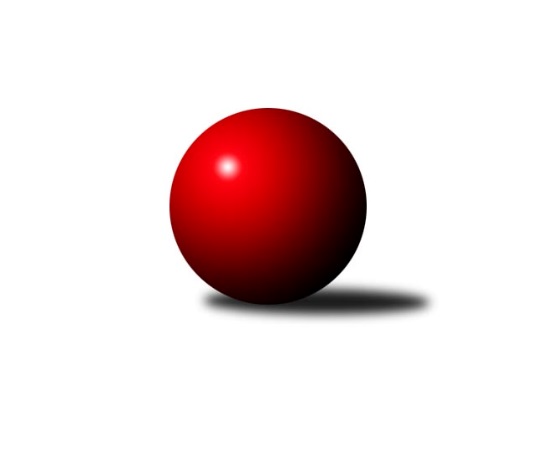 Č.12Ročník 2021/2022	6.5.2024 Podnikovka Slavonice 2.liga 2021/2022Statistika 12. kolaTabulka družstev:		družstvo	záp	výh	rem	proh	skore	sety	průměr	body	plné	dorážka	chyby	1.	PKT	11	9	0	2	78 : 32 	(54.5 : 27.5)	945	18	667	278	26.1	2.	SDH Mutišov	10	8	0	2	76 : 24 	(46.5 : 27.5)	906	16	640	266	27.1	3.	Godbowles	11	7	0	4	75 : 35 	(53.5 : 28.5)	935	14	651	284	26.2	4.	Hasbaby	10	7	0	3	54 : 46 	(38.0 : 36.0)	849	14	614	236	34.3	5.	Hlavy	11	6	0	5	61 : 49 	(50.0 : 38.0)	871	12	626	245	31.7	6.	Expres	11	4	0	7	40 : 70 	(33.0 : 49.0)	894	8	640	254	30.2	7.	Prdelky	9	3	0	6	38 : 52 	(27.5 : 38.5)	823	6	589	234	36.4	8.	Velbloudi	10	2	0	8	28 : 72 	(26.0 : 48.0)	814	4	594	220	39.9	9.	SUPi	11	1	0	10	20 : 90 	(23.0 : 59.0)	755	2	549	206	48.1	10.	Idiot star	0	0	0	0	0 : 0 	(0.0 : 0.0)	0	0	0	0	0Tabulka doma:		družstvo	záp	výh	rem	proh	skore	sety	průměr	body	maximum	minimum	1.	SDH Mutišov	5	5	0	0	44 : 6 	(31.0 : 9.0)	914	10	938	875	2.	Godbowles	6	5	0	1	49 : 11 	(31.5 : 10.5)	910	10	991	859	3.	PKT	5	4	0	1	34 : 16 	(21.5 : 12.5)	967	8	1023	879	4.	Hasbaby	5	4	0	1	30 : 20 	(19.0 : 21.0)	868	8	907	804	5.	Hlavy	5	2	0	3	22 : 28 	(22.0 : 18.0)	899	4	966	811	6.	Expres	6	2	0	4	24 : 36 	(19.0 : 29.0)	894	4	982	829	7.	Prdelky	4	1	0	3	18 : 22 	(11.5 : 14.5)	856	2	886	791	8.	Velbloudi	5	1	0	4	16 : 34 	(14.5 : 25.5)	817	2	855	791	9.	Idiot star	0	0	0	0	0 : 0 	(0.0 : 0.0)	0	0	0	0	10.	SUPi	6	0	0	6	10 : 50 	(11.0 : 31.0)	751	0	854	644Tabulka venku:		družstvo	záp	výh	rem	proh	skore	sety	průměr	body	maximum	minimum	1.	PKT	6	5	0	1	44 : 16 	(33.0 : 15.0)	932	10	990	900	2.	Hlavy	6	4	0	2	39 : 21 	(28.0 : 20.0)	871	8	906	806	3.	SDH Mutišov	5	3	0	2	32 : 18 	(15.5 : 18.5)	909	6	971	871	4.	Hasbaby	5	3	0	2	24 : 26 	(19.0 : 15.0)	854	6	879	797	5.	Godbowles	5	2	0	3	26 : 24 	(22.0 : 18.0)	947	4	978	906	6.	Prdelky	5	2	0	3	20 : 30 	(16.0 : 24.0)	814	4	836	763	7.	Expres	5	2	0	3	16 : 34 	(14.0 : 20.0)	885	4	929	850	8.	Velbloudi	5	1	0	4	12 : 38 	(11.5 : 22.5)	827	2	849	780	9.	SUPi	5	1	0	4	10 : 40 	(12.0 : 28.0)	731	2	829	581	10.	Idiot star	0	0	0	0	0 : 0 	(0.0 : 0.0)	0	0	0	0Tabulka podzimní části:		družstvo	záp	výh	rem	proh	skore	sety	průměr	body	doma	venku	1.	SDH Mutišov	7	5	0	2	50 : 20 	(31.0 : 19.0)	907	10 	3 	0 	0 	2 	0 	2	2.	PKT	6	5	0	1	40 : 20 	(26.5 : 15.5)	954	10 	3 	0 	0 	2 	0 	1	3.	Hasbaby	6	5	0	1	40 : 20 	(27.0 : 15.0)	855	10 	2 	0 	0 	3 	0 	1	4.	Godbowles	6	4	0	2	41 : 19 	(26.5 : 15.5)	909	8 	4 	0 	0 	0 	0 	2	5.	Hlavy	6	3	0	3	31 : 29 	(25.5 : 22.5)	849	6 	1 	0 	2 	2 	0 	1	6.	Prdelky	6	2	0	4	28 : 32 	(16.0 : 26.0)	833	4 	1 	0 	2 	1 	0 	2	7.	Expres	6	2	0	4	20 : 40 	(17.0 : 25.0)	896	4 	1 	0 	2 	1 	0 	2	8.	Velbloudi	6	1	0	5	18 : 42 	(18.0 : 24.0)	809	2 	1 	0 	2 	0 	0 	3	9.	SUPi	7	1	0	6	12 : 58 	(12.5 : 37.5)	764	2 	0 	0 	4 	1 	0 	2	10.	Idiot star	0	0	0	0	0 : 0 	(0.0 : 0.0)	0	0 	0 	0 	0 	0 	0 	0Tabulka jarní části:		družstvo	záp	výh	rem	proh	skore	sety	průměr	body	doma	venku	1.	PKT	5	4	0	1	38 : 12 	(28.0 : 12.0)	937	8 	1 	0 	1 	3 	0 	0 	2.	SDH Mutišov	3	3	0	0	26 : 4 	(15.5 : 8.5)	905	6 	2 	0 	0 	1 	0 	0 	3.	Godbowles	5	3	0	2	34 : 16 	(27.0 : 13.0)	966	6 	1 	0 	1 	2 	0 	1 	4.	Hlavy	5	3	0	2	30 : 20 	(24.5 : 15.5)	894	6 	1 	0 	1 	2 	0 	1 	5.	Expres	5	2	0	3	20 : 30 	(16.0 : 24.0)	883	4 	1 	0 	2 	1 	0 	1 	6.	Hasbaby	4	2	0	2	14 : 26 	(11.0 : 21.0)	855	4 	2 	0 	1 	0 	0 	1 	7.	Prdelky	3	1	0	2	10 : 20 	(11.5 : 12.5)	805	2 	0 	0 	1 	1 	0 	1 	8.	Velbloudi	4	1	0	3	10 : 30 	(8.0 : 24.0)	834	2 	0 	0 	2 	1 	0 	1 	9.	Idiot star	0	0	0	0	0 : 0 	(0.0 : 0.0)	0	0 	0 	0 	0 	0 	0 	0 	10.	SUPi	4	0	0	4	8 : 32 	(10.5 : 21.5)	784	0 	0 	0 	2 	0 	0 	2 Zisk bodů pro družstvo:		jméno hráče	družstvo	body	zápasy	v %	dílčí body	sety	v %	1.	  Jirka 	Hlavy 	18	/	14	(64%)		/		(%)	2.	  Roman 	SDH Mutišov 	14	/	7	(100%)		/		(%)	3.	  David 	PKT 	14	/	8	(88%)		/		(%)	4.	  Hani 	Hasbaby 	14	/	9	(78%)		/		(%)	5.	  Tonda 	SDH Mutišov 	14	/	9	(78%)		/		(%)	6.	  Radek 	Expres 	14	/	15	(47%)		/		(%)	7.	  P.B. 	Godbowles 	12	/	7	(86%)		/		(%)	8.	  Wetty 	Godbowles 	12	/	8	(75%)		/		(%)	9.	  Dáša 	Expres 	12	/	8	(75%)		/		(%)	10.	  Hanča 	SDH Mutišov 	12	/	9	(67%)		/		(%)	11.	  Lukáš 	PKT 	12	/	9	(67%)		/		(%)	12.	  Libor 	PKT 	10	/	5	(100%)		/		(%)	13.	  Matyáš 	PKT 	10	/	6	(83%)		/		(%)	14.	  Kubi 	Godbowles 	10	/	7	(71%)		/		(%)	15.	  Karel 	Hlavy 	10	/	8	(63%)		/		(%)	16.	  Stašín 	SDH Mutišov 	10	/	8	(63%)		/		(%)	17.	  Švíca 	Hasbaby 	10	/	10	(50%)		/		(%)	18.	  Jarda 	Expres 	10	/	10	(50%)		/		(%)	19.	  Richard 	Hlavy 	9	/	7	(64%)		/		(%)	20.	  Koule 	Godbowles 	9	/	8	(56%)		/		(%)	21.	  Luďan 	SDH Mutišov 	8	/	6	(67%)		/		(%)	22.	  Janča 	Prdelky 	8	/	6	(67%)		/		(%)	23.	  Ája 	Hasbaby 	8	/	7	(57%)		/		(%)	24.	  Kája 	Velbloudi 	8	/	9	(44%)		/		(%)	25.	  Naďa 	Hlavy 	8	/	10	(40%)		/		(%)	26.	  Áďa 	Prdelky 	6	/	5	(60%)		/		(%)	27.	  Martíčka 	Godbowles 	6	/	6	(50%)		/		(%)	28.	  Lukáš P. 	PKT 	6	/	6	(50%)		/		(%)	29.	  Jitka 	Prdelky 	6	/	8	(38%)		/		(%)	30.	  Pája 	Velbloudi 	6	/	10	(30%)		/		(%)	31.	  Monča 	Godbowles 	4	/	2	(100%)		/		(%)	32.	  Jonáš 	PKT 	4	/	3	(67%)		/		(%)	33.	  Kabík 	Godbowles 	4	/	3	(67%)		/		(%)	34.	  Hana 	Velbloudi 	4	/	4	(50%)		/		(%)	35.	  Huji 	Hasbaby 	4	/	5	(40%)		/		(%)	36.	  Hermí 	SUPi  	4	/	5	(40%)		/		(%)	37.	  Míla Ž 	Prdelky 	4	/	5	(40%)		/		(%)	38.	  Venda 	Prdelky 	4	/	5	(40%)		/		(%)	39.	  Lucka 	Hlavy 	4	/	6	(33%)		/		(%)	40.	  Petr 	SDH Mutišov 	4	/	6	(33%)		/		(%)	41.	  Lída 	SUPi  	4	/	7	(29%)		/		(%)	42.	  Johanka 	Velbloudi 	4	/	8	(25%)		/		(%)	43.	  Dejna 	Hasbaby 	4	/	8	(25%)		/		(%)	44.	  Broňa 	PKT 	2	/	1	(100%)		/		(%)	45.	  Vojta 	Godbowles 	2	/	2	(50%)		/		(%)	46.	  Míra 	Expres 	2	/	2	(50%)		/		(%)	47.	  Harry 	Hlavy 	2	/	2	(50%)		/		(%)	48.	  Láďa 	PKT 	2	/	3	(33%)		/		(%)	49.	  Tržba 	Hlavy 	2	/	3	(33%)		/		(%)	50.	  Honza 	Velbloudi 	2	/	3	(33%)		/		(%)	51.	  Míla 	Prdelky 	2	/	7	(14%)		/		(%)	52.	  Štěpán 	PKT 	0	/	1	(0%)		/		(%)	53.	  Kuba 	Hasbaby 	0	/	1	(0%)		/		(%)	54.	  Standa 	PKT 	0	/	1	(0%)		/		(%)	55.	  Jolča 	Hlavy 	0	/	1	(0%)		/		(%)	56.	  Kiki 	SUPi  	0	/	4	(0%)		/		(%)	57.	  Jana 	SUPi  	0	/	4	(0%)		/		(%)	58.	  Andy 	SUPi  	0	/	5	(0%)		/		(%)	59.	  Lenča 	SUPi  	0	/	6	(0%)		/		(%)	60.	  Adela  	Velbloudi 	0	/	6	(0%)		/		(%)	61.	  Věra 	Expres 	0	/	9	(0%)		/		(%)Průměry na kuželnách:		kuželna	průměr	plné	dorážka	chyby	výkon na hráče	1.	Slavonice, 1-2	835	603	232	38.4	(208.8)	2.	Slavonice, 3-4	0	0	0	0.0	(0.0)Nejlepší výkony na kuželnách:Slavonice, 1-2PKT	1023	1. kolo	  Jirka 	Hlavy	273	3. koloPKT	992	8. kolo	  Kubi 	Godbowles	269	10. koloPKT	983	6. kolo	  Roman 	SDH Mutišov	266	6. koloGodbowles	974	10. kolo	  Jirka 	Hlavy	266	11. koloHlavy	966	11. kolo	  Jirka 	Hlavy	265	5. koloPKT	959	2. kolo	  Libor 	PKT	263	6. koloHlavy	955	3. kolo	  Libor 	PKT	263	1. koloPKT	946	5. kolo	  Jirka 	Hlavy	263	2. koloSDH Mutišov	934	6. kolo	  P.B. 	Godbowles	263	10. koloExpres	929	1. kolo	  Lukáš 	PKT	262	8. koloSlavonice, 3-4Godbowles	991	8. kolo	  P.B. 	Godbowles	269	3. koloPKT	990	10. kolo	  Matyáš 	PKT	267	11. koloExpres	982	12. kolo	  Lukáš 	PKT	267	10. koloGodbowles	978	9. kolo	  Kubi 	Godbowles	267	12. koloSDH Mutišov	971	2. kolo	  Vojta 	Godbowles	267	8. koloGodbowles	954	12. kolo	  Roman 	SDH Mutišov	266	2. koloSDH Mutišov	938	11. kolo	  Radek 	SUPi 	265	6. koloGodbowles	932	3. kolo	  Kubi 	Godbowles	264	9. koloSDH Mutišov	923	10. kolo	  Radek 	Expres	262	2. koloSDH Mutišov	923	7. kolo	  Roman 	SDH Mutišov	261	11. koloČetnost výsledků:	9 : 1	1x	8 : 2	11x	6 : 4	6x	4 : 6	7x	2 : 8	11x	10 : 0	7x	0 : 10	5x